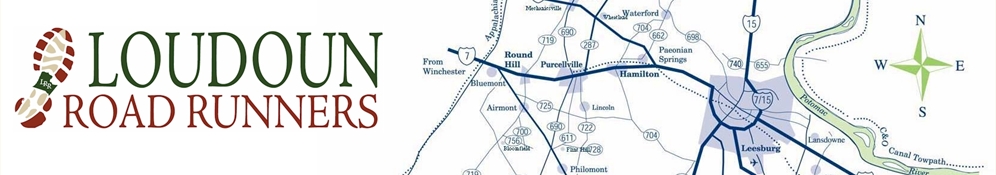 A short meeting was held – albeit virtually this year!  Sara provided a thoughtful recap of the “State of the Club” highlighting the significant impact that COVID had on our club activities and, perhaps as importantly, how much running and the camaraderie we have, helped us survive COVID.  Nate provided a treasurer’s report covering the normal club activity and the 10k Trail Race.  Club financials remain in strong position although we, of course, had to do without some of our external sources of funds – in particular the Wine Country half marathon.   Nate recapped in general that the membership dues collected by the club cover the operating costs of the club.  The funds we obtain from other sources have been used to fund our charitable giving – specifically the scholarship(s) and donation to Morven Park.   We did award one scholarship in 2020 and did maintain the Morven Park donation.  The new board will review and approve the 2021 budget in the coming months.  Dave Haber, representing the election committee, provided an overview of organizational standing and also revealed the results of the election.The following three individuals were elected to two-year terms beginning in 2021:Brad KilbeyHeidi WalshJoanne HamptonThey will be joining the four returning members:Sara FanousNate RathjenLauren BergerKristine JordanCongratulations to all and a sincere thank you to the outgoing members.Sara also updated the club on current discussions with the organizers of the Wine Country Half Marathon.  Runners will be limited, but $ for support groups likely also to be quite limited.  Sara and the board seeking insight as to club’s willingness to volunteer while COVID still a concern.  General agreement that course monitoring likely safe but unsure whether aide station would be (depending on configuration, etc.)   Sara will continue to dialogue to determine if safe enough options are available.  More to come………Kristene recognized a few members with special awards on behalf of the board.  Alex Castorena was recognized as “rookie of the year” for his high level of involvement in his first year with the club and all the goals he crushed.  Jeff Rienstra was awarded the “Born to Run” which just sums up Jeff totally and recognizes all the time he spends out there on the pavement and his willingness to run with us slowpokes on occasion!The Meeting portion of the AGM was concluded at 7:45 p.m.Meeting DescriptionAnnual General Meeting (AGM)Annual General Meeting (AGM)Annual General Meeting (AGM)LocationZoomZoomZoomDate 02/20/2021Time7:00 PM ET Attendee List                                                                                                                     Attendee List                                                                                                                     Attendee List                                                                                                                     Attendee List                                                                                                                     Attendee List                                                                                                                     Attendee List                                                                                                                     Attendee List                                                                                                                     Attendee List                                                                                                                     Board MembersTeri SimondsGuestsAbsent Board MembersBob FiolekLauren BergerA lot of members NoneSara FanousKristene Jordanand their new little ones, and their pets!Nate RathjenJane AllenApproximately 38 total members in attendance – Quorom Established